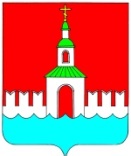 РОССИЙСКАЯ ФЕДЕРАЦИЯИВАНОВСКАЯ ОБЛАСТЬЮРЬЕВЕЦКИЙ МУНИЦИПАЛЬНЫЙ РАЙОНСОВЕТ ЮРЬЕВЕЦКОГО МУНИЦИПАЛЬНОГО РАЙОНАШЕСТОЙ СОЗЫВРЕШЕНИЕОт  25.12.2020   года  №36 г. ЮрьевецО бюджете Юрьевецкого муниципального района на 2021 год и  на плановый период 2022 и 2023 годовНастоящее Решение  принято в соответствии с Бюджетным кодексом Российской Федерации, Федеральным законом  «Об общих принципах организации  местного самоуправления  в Российской Федерации» от 06.10.2003г. № 131-ФЗ, Уставом Юрьевецкого муниципального района в  целях регулирования бюджетных правоотношений,Совет  Юрьевецкого муниципального района решил: 1. Утвердить основные характеристики  бюджета Юрьевецкого муниципального района на 2021 год и на плановый период 2022 и 2023 годов.1.1 на 2021 год:-   общий объем доходов местного бюджета  в сумме  736 131 735,11  тыс. рублей,- общий объем расходов местного  бюджета в сумме 736 131 735,11 тыс.  рублей-  профицит (дефицит)  местного бюджета в сумме 0,00 рублей.       1.2. на 2022 год:- общий объём доходов местного бюджета в сумме 232 499 455,47 рублей;- общий объём расходов местного бюджета в сумме 232 499 455,47 рублей;- профицит (дефицит) местного бюджета в сумме 0,00 рублей;1.3. на 2023 год:- общий объём доходов местного бюджета в сумме  182 317 171,34  рублей;- общий объём расходов местного бюджета в сумме 182 317 171,34  рублей;- профицит (дефицит)  местного бюджета в сумме 0,00 рублей.2. Утвердить нормативы распределения доходов в бюджет Юрьевецкого муниципального района на 2021 год и на плановый период 2022 и 2023 годов согласно приложению  1 к настоящему решению.3. Утвердить доходы бюджета Юрьевецкого муниципального района по кодам классификации доходов бюджетов на 2021 год и на плановый период 2022 и 2023 годов согласно приложению  2 к настоящему решению.3.1.Утвердить в пределах  общего объема доходов  бюджета Юрьевецкого муниципального района, утвержденного пунктом 1 настоящего решения, объем межбюджетных трансфертов, согласно приложению 2 к настоящему решению,  получаемых:1) из областного бюджета:- на 2021 год в сумме 665 063 016,39 рублей;- на 2022 год в сумме  193 128 238,77 рублей;- на 2023 год в сумме  142 193 033,51 рублей;2) из бюджетов поселений:- на 2021 год в сумме 32 124 418,00 рублей;- на 2022 год в сумме 0,00 рублей;- на 2023 год в сумме 0,00 рублей.4. Утвердить перечень главных администраторов доходов бюджета Юрьевецкого муниципального района, закрепляемые за ними виды (подвиды) доходов  бюджета на 2021 год и на плановый период 2022 и 2023 годов согласно приложению 3 к настоящему решению.5. Утвердить  источники внутреннего финансирования дефицита бюджета Юрьевецкого муниципального района на 2021 год и на плановый период 2022 и 2023 годов согласно приложению 4 к настоящему решению.6. Утвердить  перечень главных администраторов источников внутреннего финансирования дефицита бюджета Юрьевецкого муниципального района на 2021 год и на плановый период 2022 и 2023 годов, согласно приложению  5 к настоящему решению.7. Утвердить распределение бюджетных ассигнований по целевым статьям (муниципальным программам Юрьевецкого муниципального района и не включенным  в муниципальные программы Юрьевецкого муниципального района  направлениям деятельности органов местного самоуправления Юрьевецкого муниципального района) группам видов расходов классификации расходов бюджета Юрьевецкого муниципального района:1)  на 2021 год согласно приложению 6 к настоящему решению;2) на плановый период 2022  и 2023 годов согласно приложению 7 к настоящему решению.8. Утвердить ведомственную структуру расходов  бюджета Юрьевецкого муниципального района:1)  на 2021 год согласно приложению 8 к настоящему решению;2) на плановый период 2022 и 2023 годов согласно приложению 9 к настоящему решению.9. Утвердить в пределах общего объёма расходов бюджета Юрьевецкого муниципального района, утверждённого пунктом 1 настоящего решения:1) общий объём условно утверждённых расходов:- на 2022 год в сумме  3 313 270,42  рублей;- на 2023 год в сумме  6 266 166,89  рублей.2) общий объём бюджетных ассигнований, направляемых  на исполнение публичных нормативных обязательств:- на 2021 год в сумме 0,00 рублей;- на 2022 год в сумме 0,00 рублей;- на 2023 год в сумме 0,00 рублей.3) объем бюджетных ассигнований дорожного фонда Юрьевецкого муниципального района:- на 2021 год в сумме  9 853 856,83  рубль;- на 2022 год в сумме 10 361 030,57  рубля;- на 2023 год в сумме  6 252 770,00   рубля.10. Установить размер резервного фонда Администрации Юрьевецкого муниципального района:- на 2021 год в сумме 160 000,00  рублей;- на 2022 год в сумме 160 000,00  рублей;- на 2023 год в сумме 160 000,00  рублей.11. Утвердить распределение бюджетных ассигнований бюджета Юрьевецкого муниципального района по разделам и подразделам классификации расходов бюджетов на 2021 год и на плановый период 2022 и 2023 годов согласно приложению 10 к настоящему решению.12. Установить, что: юридическим лицам, индивидуальным предпринимателям, физическим лицам - производителям товаров, работ, услуг  предоставление субсидий из бюджета Юрьевецкого муниципального района осуществляется в порядках, установленных исполнительно-распорядительным органом Юрьевецкого муниципального района, в случаях, если расходы на их предоставление предусмотрены муниципальными программами Юрьевецкого муниципального района Ивановской области;иным некоммерческим организациям, не являющимся государственными (муниципальными) учреждениями, предоставление субсидий из бюджета Юрьевецкого муниципального района осуществляется в порядках определения объема и предоставления указанных субсидий, установленных исполнительно-распорядительным органом Юрьевецкого муниципального района.13. Утвердить распределение иных межбюджетных трансфертов, предоставляемых из бюджета Юрьевецкого муниципального района  бюджетам поселений, входящих в состав Юрьевецкого муниципального района на 2021 год и на плановый период 2022 и 2023 годов, согласно приложению 11 к настоящему решению:- на 2021 год в сумме 6 694 657,98  рублей;- на 2022 год в сумме 5 550 018,98  рублей;- на 2023 год в сумме 5 550 018,98  рублей.14. Утвердить  верхний предел муниципального внутреннего долга Юрьевецкого муниципального района:-  на 1 января 2022 года в сумме 12 500 000,0 рублей, в том числе по муниципальным гарантиям в сумме 0,0 рублей;- на 1 января 2023 года в сумме 12 500 000,0 рублей, в том числе по муниципальным гарантиям в сумме 0,0 рублей;- на 1 января 2024 года в сумме 12 500 000,0 рублей, в том числе по муниципальным гарантиям в сумме 0,0 рублей.15. Утвердить объём расходов на обслуживание муниципального долга Юрьевецкого муниципального района:- на 2021 год в сумме 1 000 000,00 рублей;- на 2022 год в сумме 1 000 000,00 рублей;- на 2023 год в сумме 1 000 000,00 рублей.16. Утвердить программу муниципальных внутренних заимствований Юрьевецкого муниципального района на 2021 год  и на плановый период 2022 и 2023 годов согласно приложению 12 к настоящему решению.17. Установить, что в 2021 году и плановом периоде 2022 и 2023 годов муниципальные гарантии не предоставляются.Общий объем бюджетных ассигнований на исполнение муниципальных гарантий Юрьевецкого  муниципального района по возможным гарантийным случаям:- на 2021 год в сумме 0,00 рублей;- на 2022 год в сумме 0,00 рублей;- на 2023 год в сумме 0,00 рублей.18. Установить, что в текущем финансовом году остатки средств на счете бюджета, сложившиеся по состоянию на 1 января  текущего финансового года, за исключением остатков неиспользованных межбюджетных трансфертов, полученных из областного бюджета в форме субсидий, субвенций и иных межбюджетных трансфертов, имеющих целевое назначение, а также утвержденного в составе источников внутреннего финансирования дефицита бюджета снижения остатков средств на счете по учету средств бюджета на текущий финансовый год, направляются:-  на покрытие временных кассовых разрывов, возникающих в ходе исполнения бюджета;-  в объеме, не превышающем сумму остатка неиспользованных бюджетных ассигнований на оплату заключенных от имени Юрьевецкого муниципального района муниципальных контрактов на поставку товаров, выполнение работ, оказание услуг, подлежавших в соответствии с условиями этих муниципальных контрактов оплате в отчетном финансовом году, направляются на увеличение в текущем финансовом году бюджетных ассигнований на указанные цели по оплате заключенных муниципальных контрактов.19. Установить следующие дополнительные основания для внесения изменений в сводную бюджетную роспись бюджета Юрьевецкого муниципального района без внесения изменений в настоящее Решение в соответствии с решением руководителя финансового органа: - изменения и (или) дополнения бюджетной классификации Российской Федерации;- перемещение ассигнований между видами расходов классификации расходов бюджетов в соответствии с Указаниями о порядке применения бюджетной классификации Российской Федерации, установленными приказом Министерства финансов Российской Федерации;- перемещение ассигнований между главными распорядителями бюджетных средств, разделами, подразделами, целевыми статьями и видами расходов бюджета в рамках одной муниципальной программы (в том числе в случае дополнения муниципальных программ новыми подпрограммами и мероприятиями);- перемещение ассигнований между муниципальными программами, подпрограммами, непрограммными расходами, главными распорядителями бюджетных средств, разделами, подразделами, целевыми статьями и видами расходов бюджета в целях оплаты органами местного самоуправления и муниципальными казенными учреждениями денежных сумм по предъявленным к исполнению судебным актам;- перемещение ассигнований, предусмотренных главному распорядителю бюджетных средств по фонду оплаты труда, между разделами, подразделами, целевыми статьями, видами расходов в рамках муниципальных программ и непрограммных мероприятий с целью обеспечения выплаты заработной платы.Внесение изменений в сводную бюджетную роспись по основаниям, установленным пунктом 19 настоящего Решения, осуществляется в пределах объема бюджетных ассигнований, утвержденных настоящим Решением, за исключением оснований, в соответствии с которыми внесение изменений в сводную бюджетную роспись может осуществляться с изменением общего объема расходов, утвержденных настоящим Решением.20.  Контроль за выполнением решения возложить на постоянные комиссии Совета Юрьевецкого муниципального района.21. Настоящее решение вступает в силу с 01.01.2021 года.22. Данное решение опубликовать в районной газете «Волга». Исполняющий обязанности ГлавыЮрьевецкого муниципального района                                  С.В. ЖубаркинПредседатель Совета Юрьевецкого муниципального района		                      И.Л. Щелканова